Glenrowan Study Centre
Application for ResidenceFirst or Given Name                                                                                    Family or SurnameHome AddressMobile Phone                                                               EmailUniversity                                                              Course at University                                                   Date of BirthSemester DatesPlease list any extracurricular activities, skills, hobbies, and interestsPlease explain briefly your main motivations for applying Please list any books you have read in the past six monthsAdditional Information (Dietary requirements, likely date of arrival, etc)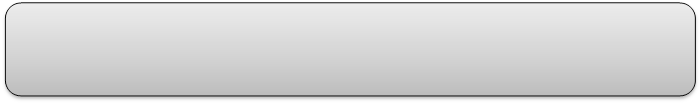 Please attach your most recent school or other academic report.